Задание 1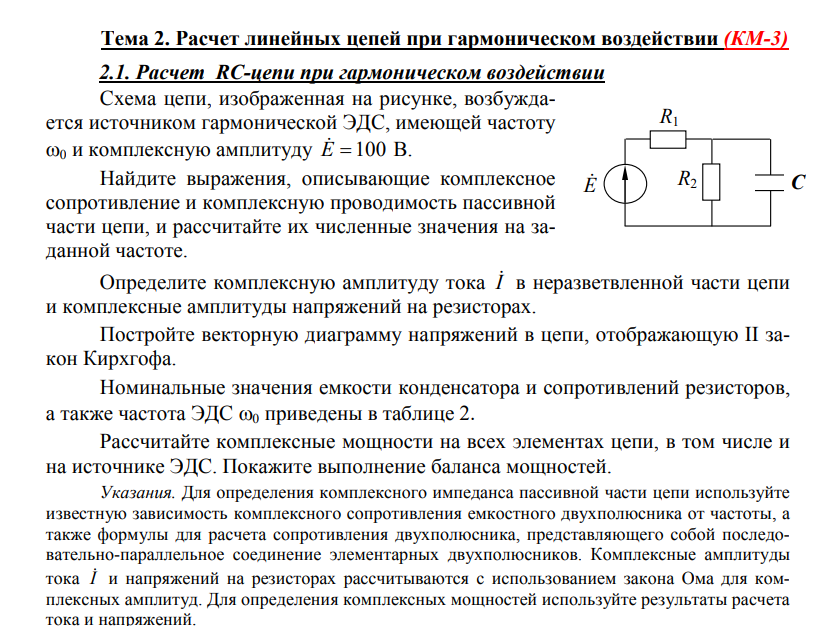 Задание 2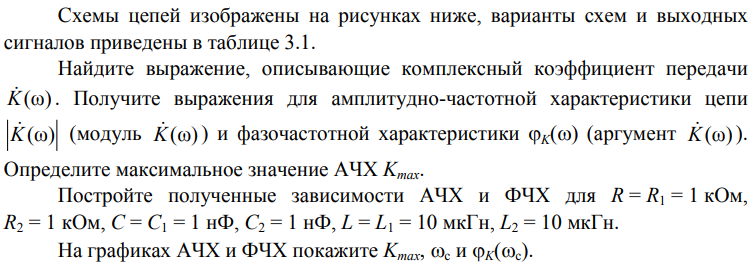 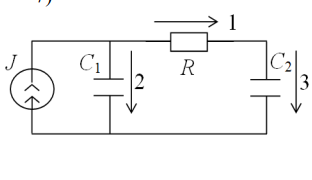 С, пФ R1, кОм R2, кОм ω0, рад/с900 2.5 5 2⋅105№ выходаСигнал2 I